WHAT IS FLOOD?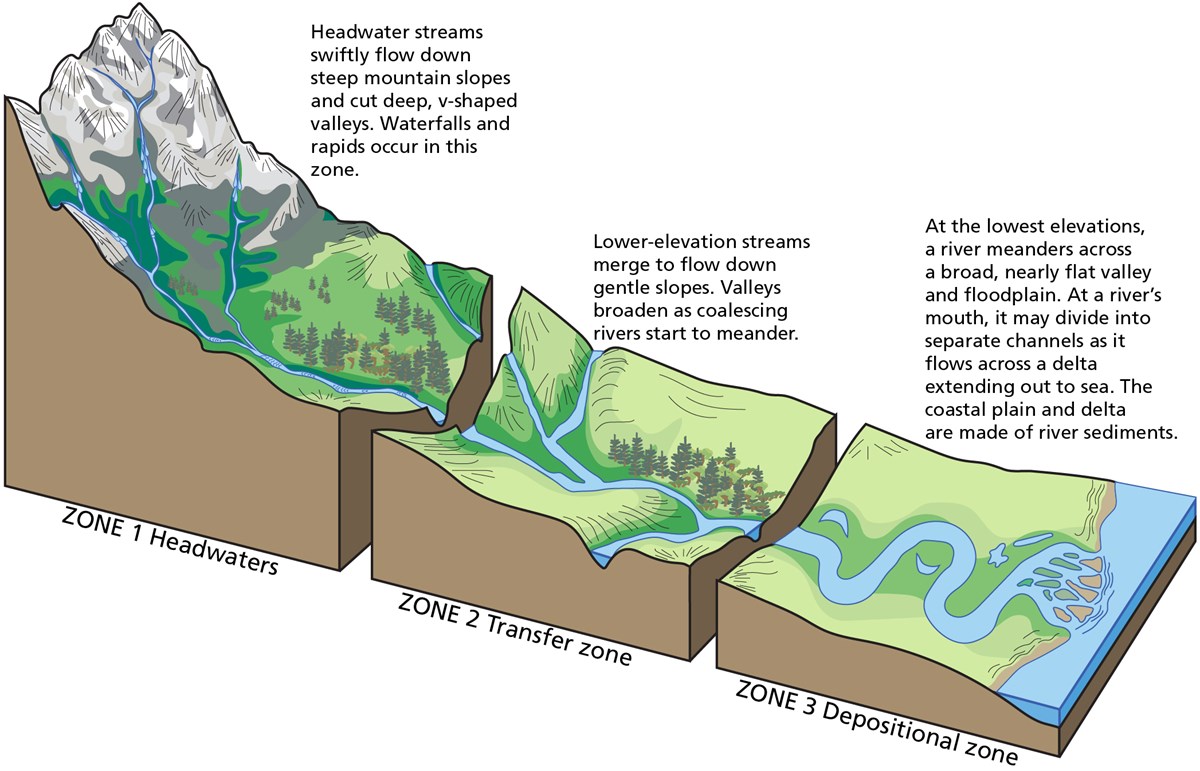 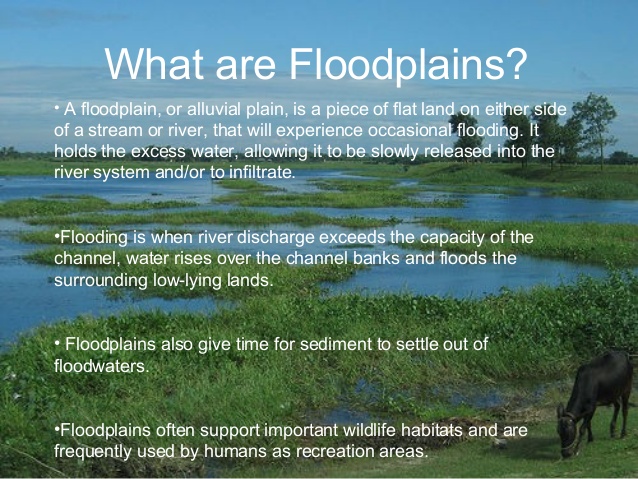 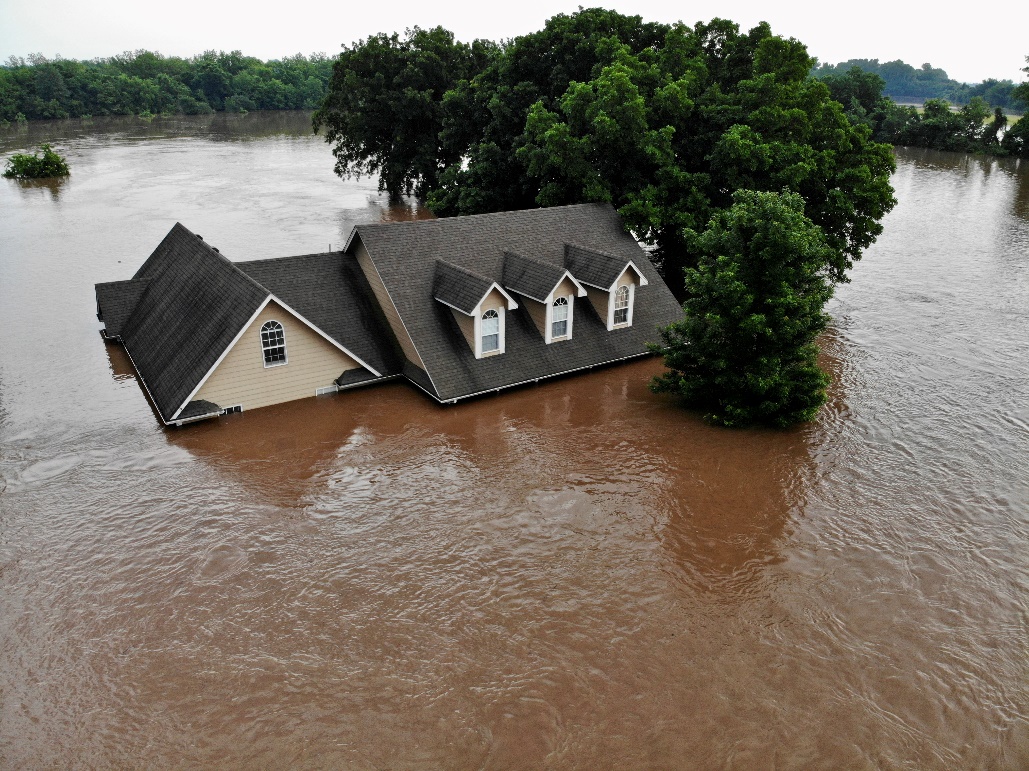 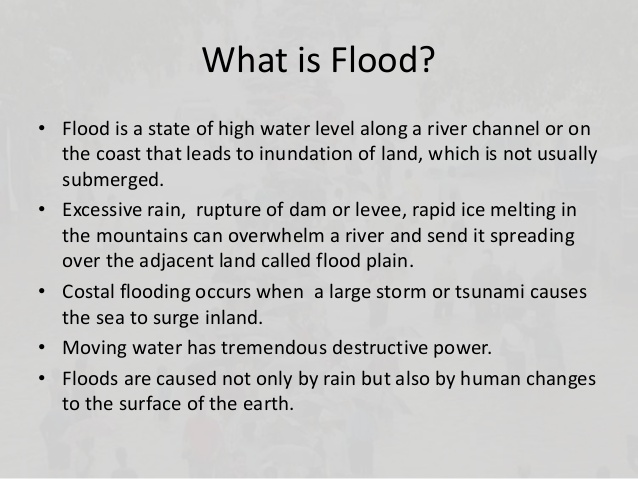 